H. AYUNTAMIENTO CONSTITUCIONALSANJUAN DE LOS LAGOS JALISCOCOMISION  EDILICIA DE CULTURA Y TURISMOMINUTA DE TRABAJO DE LA COMISION EDILICIA DE CULTURA Y TURISMO DEL H AYUNTAMIENTO DE SAN JUAN DE LOS LAGOS JALISCO.El día 10 de Julio 2017, siendo las 10:20 am reunidos en las instalaciones que ocupa la sala de Cabildo del Ayuntamiento Municipal, en mi carácter de PRESIDENTA de la comisión edilicia de Cultura y Turismo, en los términos de los artículos 27, 37 fracción IX, 49 fracción IV, 50 de la Ley de Gobierno y Administración Pública Municipal del Estado de Jalisco; 39, 46, 78 del Reglamento de Ayuntamiento del Municipio de San Juan de los Lagos, Jalisco, de la ley de gobierno y administración pública municipal del estado de Jalisco con el objetivo de revisar la correspondencia del la presente comisión desarrollándose bajo el siguiente:ORDEN DEL DIAl.	Asistencia y verificación del Quórum Legal11.   Aprobación del Orden del Día111.  Revisión de la correspondenciaIV. Asuntos Generales DESAHOGOl.	ASISTENCIA Y VERIFICACION DEL QUORUM LEGALEn uso de la voz  el REGIDORA MTRA. MARCELA BECERRA VILLA en su carácter de presidenta de la Comisión Edilicia de Cultura y Turismo, procedió a pasar lista de asistencia los miembros de esta Comisión haciéndose constar la asistencia de las siguientes integrantes de la Comisión Edilicia de Cultura .REGIDORA. C. ADRIANA FLORES ZERMEÑO REGIDORA. C. RUT ARGELIA GUTIÉRREZ MARTIN PRESIDENTA. MTRA. MARCELA BECERRA VILLATodos presentes en la Comisión Edilicia de Cultura y TurismoCOMISION EDILICIA DE CULTURA Y TURISMOMINUTA DE TRABAJO DE LA COMISION EDILICIA DE CULTURA Y TURISMO DEL H AYUNTAMIENTO DE SAN JUAN DE LOS LAGOS JALISCOSeñores y señoras para efecto de dar inicio a la minuta de trabajo de Comisión Edilicia de Cultura y Turismo de Ayuntamiento Correspondiente, se tiene una asistencia de 3 regidoras incluyendo a la presidenta de la Comisión y directores, por lo que existe Quórum Legal para su realización y por lo tanto los acuerdos que se tomen serán validos, en consecuencia procede a desahogar y proveer el siguiente .11.  APROBACION   DEL ORDEN  DEL DIAEn el desahogo Del segundo punto del Orden del día, en uso de la voz de la REGIDORA. MTRA MARCELA BECERRA VILLA, en su carácter de Presidenta de la Comisión Edilicia de Cultura , pone a su consideración para aprobación El Orden del Día propuesto , por lo que en votación se les pregunta a los integrantes de la Comisión edilicia de Cultura, si están acuerdo con la aprobación sírvanse levantando la mano.REGIDORA. C.  ADRIANA FLORES ZERMEÑO REGIDORA. C. RUT ARGELIA  GUTIÉRREZ MARTIN PRESIDENTA. MTRA. MARCELA BECERRA VILLASE APRUEBA por unanimidad de los presentes.11.     REVISION  DE LA CORRESPONDENCIAHago de su conocimiento que en la minuta de trabajo el acta 111 de comisión de Cultura y Turismo de Ayuntamiento del día 29 junio del presente año, se propuso las siguientes acciones:solicitar a la maestra  una lista con números de teléfono y dirección de cadaparticipantevisitar de manera cercana y entrevistar a cada uno de las y los interesadoshacer un análisis de la situación económica de cada uno de las y los solicitantes del apoyorealizar un escrutinio de las y los solicitantes de menos recursos económicosexponer ante el pleno dicho veredictohacer entrega formal del apoyo a los selelccionados.COMISION  EDILICIADE CULTURA Y TURISMORealizadas las acciones anteriores se tomo el siguiente veredicto.Se solicita que el Honorable Cuerpo Colegiado Cabildo Municipal otorgue  el apoyo económico a la solicitud de los padres de Familia de los y las alumnas de la academia Danzar como estimulo para cubrir parte de los gastos y/o viáticos que les genere el participar en el CONCURSO  INTERNACIONAL  DANZANDO  EN  LIMA 2017, de los días 17 al 20 de agosto del presente en la ciudad de Lima Perú, a los siguientes integrantes con la cantidad señaladaC. VERONICA ROMO GUERRERO MAMA DE ANA PAOLA DE RUEDA ROMO (16años) La suma de$ 4,000.00 (CUATRO MIL PESOS 00/M.N)C. YOLANDA  RAMIREZ  LA SUMA  DE $8,000.00  (OCHO  MIL PESOS 00/M.N),dividido de la siguiente manera.ÁNGEL LUIS BARBA RAMIREZ   La suma de$ 4,000.00 (CUATRO MIL PESOS00/M.N)LEONARDO HERNÁNDEZ IÑIGUEZ 17 años La suma de$ 4,000.00 (CUATRO MIL PESOS 00/M.N)DANIEL BARBA RAMIREZ 21 años,  La suma de$ 4,000.00 (CUATRO MIL PESOS00/M.N)5.  MIGUEL  ÁNGEL	RAMIREZ  GUERRERO  20  AÑOS,	La  suma  de  $4,000.00 (CUATRO MIL PESOS 00/M.N)Sin mas, el presente comunicado, solo constituye lo que en acuerdo ha determinado la Comisión Edilicia de Cultura.IV. ASUNTOS GENERALESNo existe tema a tratarSeñoras Regidoras en virtud que ha sido agotado el orden del día se declara concluida la presente sesión con fundamento dispuesto por el articulo 29 y 31 de la Ley de Gobierno y la Administración Publica Municipal del Estado de Jalisco.H. AYUNTAMIENTO   CONSTITUCIONALSAN JUAN DE LOS LAGOS JALISCOCOMISION  EDILICIA DE CULTURA Y TURISMOATENTAMENTE.SAN JUAN DE LOS LAGOS JALISCO 1O DE JULIO 2017MT	. MARCELA BECERRA VILLA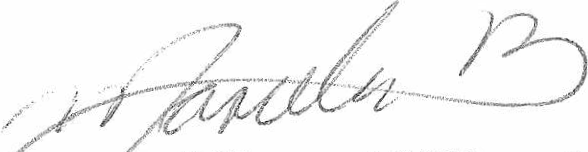 PRESIDENTE DE LÁ c6>'MISION EDILICIA DE CULTURA Y TURISMOc	¿tltC.   UT  ARcrLIA   GUTIÉRREZ	=nN'VOCAL DE LA COMISION EDILICIA O	CULTURAdn'JJM-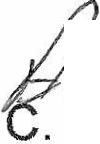 /· -e 0 7ADRIANA  FLORES ZERMENO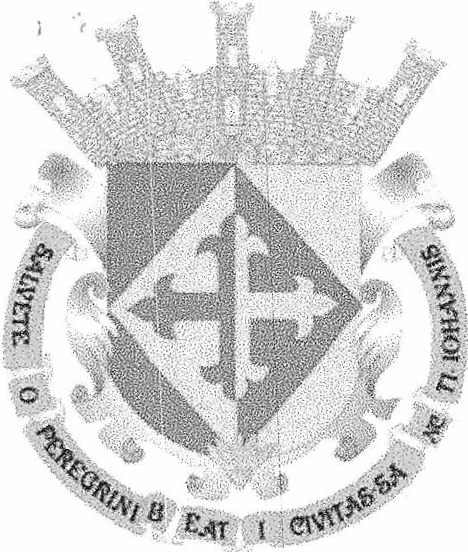 VOCAL DE LA COMISION EDILICIA DE CULTURA